TAUR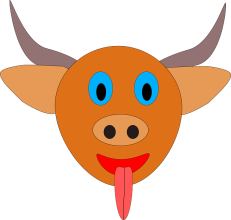 	Pentru nativii acestei zodii anul 2015 este un an al provocărilor, blocajele din anii anteriori vor lăsa loc schimbărilor inevitabile, ce vor pune capăt disfuncțiunilor ce păreau fără sfârșit.	Cei doi benefici, din care unul, guvernator, vor da o încărcătură aparte acestei zodii, Jupiter până pe 11 august, iar Venus între 5 și 18 iulie vor asigura o notă puțin dramatică a casei a IV-a, a căminului și problemelor familiale. Întâmplări inedite, precum și multe evenimente fericite se vor petrece în perioadele respective.	Există posibilitatea ca acești nativi să-și mute domiciliul în altă zonă geografică, să construiască sau să renoveze o casă, să achiziționeze terenuri, să pună bazele unor afaceri noi, să-și găsească un loc de muncă bine plătit. Nu sânt favorizate împrumuturi, cel puțin în prima parte a anului, de aceea recomand prudență maximă în ceea ce privește contractarea unor credite ce necesită gajuri sau ipoteci. Investițiile în domeniul financiar (burse, titluri, depozite bancare) sânt încă viciate, de aceea este bine să gândiți de două ori înainte de a face ceva. Astrele vă împing spre anumite gesturi, analizați însă pe toate părțile, iar mai apoi faceți un pas în acest sens.	Lunile martie, aprilie și septembrie vă pot aduce false speranțe cu privire la câștigurile financiare spre care tindeți. Nu intrați în asocieri care vă pot costa pe lângă pierderi financiare și echilibrul pe segmentul sănătate. Foarte mulți tauri și mai ales cei mai sensibili s-au confruntat cu probleme de sănătate încă din anul 2013, de aceea este bine să înțelegă că munca este „brățară de aur”, doar atunci când efortul în ceea ce o privește nu depășește limitele admise de organism, astfel că s-ar putea să se transforme în golul din brățară.	Partea afectivă în ceea ce vă privește este influențată de chiar patronul Venus, care vă va scoate în cale pe cineva (nu știu cât de potrivit), dar destul de interesat de partea creativă, cât și de celelalte farmece ale dumneavoastră. Atenție ce vă doriți  și implicați-vă atât cât este necesar, căci din luna august Jupiter vă va ajuta să faceți alegerile corecte, până atunci însă, legăturile extraconjugale pot genera minciuni ce vă vor arunca în situații dezastruoase fără posibilități de ieșire.	Și copiii (pentru cei ce au), vă pot crea mari dureri de cap, fie printr-un comportament ce lasă de dorit, fie din cauza unor probleme de sănătate induse. 	Segementul sănătate poate fi destul de afectat mai ales la pesroanele mai în vârstă. Eclipsele acestui an vă pot crea probleme de sănătate care pot tulbura și viața afectivă și invers. Astfel sistemul nervos, tiroida, aparatul respirator, aparatul renal și coloana vertrebrală, precum și răceli cu manifestare severă, vă pot scoate din programul zilnic.	Lunile februarie și martie pot aduce riscul unor intervenții chirurgicale, iar luna septembrie, o diagnosticare greșită cu privire la manifestarea unei boli mai vechi. De asemenea pentru femeile din această zodie care nu au copii, din august încolo, există această posibilitate. Și tot luna august vă poate aduce pe cei singuri în fața unei mari și importante iubiri, cântăriți bine însă și riscurile.	Pentru  cei cu probleme conjugale mai vechi, termenul dintre jumătatea lui iunie și cea a lui septembrie, le poate reactiva, generând despărțiri sau poate doar o separare. De asemenea în această perioadă o serie de tauri pot fi implicați în tot felul de procese sau litigii, indiferent de statutul social sau vârstă. Riscul unor accidente există pe o perioadă de doi ani și jumătate începând din iunie, iar luna iulie va fi cea mai critică din acest an.	Planeta Neptun în casa prietenilor vă poate apropia de grupuri spirituale cu preocupări metafizice, care să vă ajute să înțelegeți, că următoarea etapă a vieții dumneavosatră nu înseamnă doar risc și necunoscut, ea înseamnă evoluție, siguranță, armonie, și se așează atunci când ceva urât din trecut se dizolvă, dispare, și trece dincolo, în compartimentul uitare.	Alimentele nelipsite din hrana nativilor din zodia Taurului sânt lactatele sărace în grăsimi, ouăle, carne de trei ori pe săptămână, fructe prospete crescute în România, legume românești, cartofi și alte rădăcinoase românești, ceaiuri din plante medicinale crescute în zone de deal și șes, fără excese (țigări, cafea, alcool, medicamente).	Rugăciunea se spune după ora 21.00.	Milostenii- vinerea.	Se poartă obligatoriu cristalul energizat, busuioc și smirnă.	Culorile anului pentru tauri: negru, gri, grena.